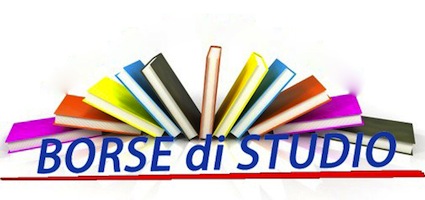 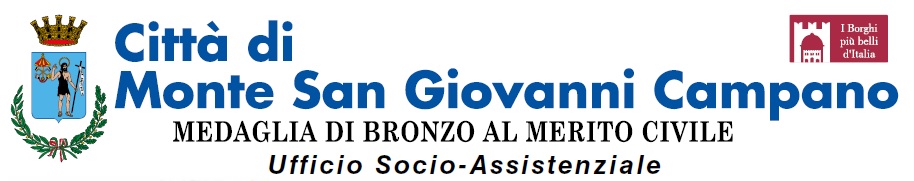 PROROGA TERMINI DI SCADENZA PER LA PRESENTAZIONE DELLE DOMANDEPer studenti  che frequentano le Scuole Secondarie di 2° gradoAnno Scolastico 2018/2019Si comunica alla cittadinanza che la Regione LAZIO, ha riaperto i termini per la presentazione delle Domande di Borsa di Studio fissando la nuova scadenza al 12 Aprile 2019; restano invariate le modalità ed i requisiti comunicati con l’avviso precedente.Le domande dovranno essere presentate al comune di residenza che provvederà ad inoltrare le candidature ammissibili alla Direzione Regionale Formazione, Ricerca e Innovazione, Scuola e Università, Diritto allo Studio al quale è demandata l’adozione di un’unica graduatoria regionale in ordine crescente  di ISEE (in caso  di parità di ISEE ha precedenza lo studente  più giovane d’età). L’importo  della singola borsa di studio ammonta ad     € 200,00 rideterminabile in rapporto al numero totale  dei richiedenti e alle risorse finanziarie disponibili nel limite massimo di euro 500,00, come  previsto dalle disposizioni ministeriali.Possono accedere al contributo gli studenti che frequentano scuole secondarie di 2° grado statali o paritarie in possesso dei seguenti requisiti:Residenza nella Regione Lazio;Indicatore della Situazione Economica Equivalente (ISEE), non superiore ad € 10.700,00.Alla richiesta, che dovrà necessariamente essere compilata su apposito modulo, occorre allegare:Attestazione ISEE in corso di validità  rilasciata gratuitamente dai Centri di Assistenza Fiscale (CAF) non superiore  ad  € 10.700,00;Copia di un documento di identità e codice fiscale dello studente per il quale si chiede il beneficio, denominazione dell’istituto/scuola frequentata e codice meccanografico  dell’autonomia scolastica  di riferimento;Copia di un documento d’identità del soggetto richiedente che firma l’istanza di concessione.La modulistica occorrente può essere scaricata dal sito internet del comune www.comune.montesangiovannicampano.fr.it oppure essere ritirata presso lo Sportello del Cittadino o l’Ufficio Socio-Assistenziale nei giorni ed orari di apertura al pubblico e  deve  essere  presentata  entro e non oltre  il  giorno  12.04.2019.Per ulteriori informazioni telefonare ai seguenti numeri: 0775/289510-289985-289926Dalla Residenza Comunale, lì 18/03/2019L’ASSESSOREALLE ATTIVITA’ SOCIO ASSISTENZIALIEMILIA PASSANITIIL CONSIGLIERE DELEGATOALLE POLITICHE SOCIALIMICHELE CIARDIIL SINDACOANGELO VERONESI